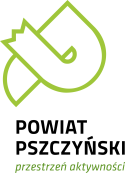 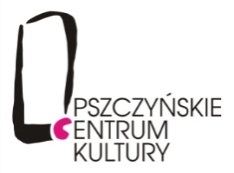 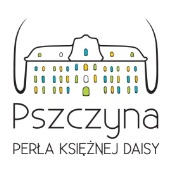 Regulamin XIV Przeglądu Amatorskich Zespołów Muzycznych „Żubrowisko 2017”§1. OrganizatorOrganizatorem Przeglądu jest Starostwo Powiatowe w Pszczynie, Urząd Miejski w Pszczynie, Pszczyńskie Centrum Kultury oraz Miejski Ośrodek Rekreacji i Sportu w Pszczynie.
§ 2. Termin i miejsce„Żubrowisko 2017” składać się będzie z trzech etapów.  I etap-Zgłoszenia do Przeglądu, odbędą się od 20.02.2017 do 20.03.2017 II etap- Przegląd odbędzie się 29.04.2017 roku na Rynku w Pszczynie III etap- Finał, odbędzie się 24.06.2017 na terenie Ośrodka Sportów Wodnych w Łące (k. Pszczyny), przy ulicy Piotra Skargi 44. § 3. NagrodyOrganizatorzy Przeglądu zapewniają uczestnikom następujące nagrody:Nagroda Starosty za zajęcie I-ego miejsca o wartości 2.500 zł;Nagroda Burmistrza za zajęcie II-ego miejsca o wartości 2.000 zł;Nagroda Publiczności o wartości 1.000 zł.Jury w swojej ocenie kierować się będzie:wykonaniem, prezentacją oraz ogólnym wyrazem artystycznym;szczególną uwagę zwracać będzie na teksty i kompozycje własne (dopuszcza się maksymalnie jeden cover).Od decyzji Jury nie przysługują odwołania.§ 4. Cel PrzegląduCelem Przeglądu jest propagowanie twórczości amatorskich zespołów muzycznych.§ 5. UczestnicyUczestnikami Przeglądu mogą być amatorskie zespoły muzyczne z całej Polski.Amatorski zespół jest to zespół, który nie gra zawodowo, który nie posiada podpisanej umowy 
z żadną wytwórnią muzyczną.W Przeglądzie mogą wziąć udział zespoły prezentujące gatunki muzyczne:Rock;Punk;MetalPopReggaeFunkyBluesGrunge… i inne odmiany tych gatunków. Zespoły prezentujące inne gatunki muzyczne, odbiegające od w/w tematyki Jury może nie dopuścić do przesłuchań.W przeglądzie wezmą udział zespoły, które nadeślą prawidłowo wypełnioną kartę zgłoszeń 
oraz materiały demo.Zgłoszenia nadesłane po terminie nie będą rozpatrywane.§ 6. Zgłoszenia do PrzegląduZespół ubiegający się o zakwalifikowanie, spełniający wymagania z § 5. nadsyła wypełnioną kartę zgłoszeniową (zał. nr 1 do Regulaminu), płyty (AUDIO-CD, MP3) „demo” oraz rider techniczny.Zgłoszenia (wypełniona karta zgłoszeniowa i „demo”) przyjmowane będą w terminie od 20.02.2017 do 20.03.2017 pod adresem pocztowym: Starostwo Powiatowe w Pszczynie, Wydział Promocji Powiatu i Integracji Europejskiej, ul. 3 Maja 10, 43-200 Pszczyna, tel. (32) 449 23 10;lub mailowo: promocja@powiat.pszczyna.plKarta zgłoszeniowa powinna zawierać nazwę zespołu, gatunek muzyki wykonywany przez zespół, dokładny adres i telefon kontaktowy do lidera zespołu, skład zespołu oraz historię.Karty zgłoszeniowe są dostępne pod adresami internetowymi www.powiat.pszczyna.pl oraz www.pckul.pl lub w Starostwie Powiatowym w Pszczynie w Wydziale Promocji Powiatu i Integracji Europejskiej, pokój nr 8.§ 7. Przebieg PrzegląduPrzegląd składać się będzie z trzech etapów:  a) I ETAP – Eliminacje na podstawie nadesłanych zgłoszeń.b) II ETAP-  Przegląd zakwalifikowanych zespołów, który odbędzie się na rynku w Pszczynie dnia 29.04.2017 roku. Podczas Przeglądu zostaną wyłonieni laureaci i wręczone zostaną pamiątkowe dyplomy.c) III ETAP-  Finał konkursu 24.06.2017 r. na terenie Ośrodka Sportów Wodnych w Łące (k. Pszczyny) przy ulicy Piotra Skargi 44. Wręczenie nagród i koncert laureatów: nagrody Starosty i nagrody Burmistrza wyłonionych przez Jury podczas II etapu.§ 8. Szczegóły I etapu:Na podstawie nadesłanych zgłoszeń, Jury powołane przez organizatora zakwalifikuje 7 zespołów do II etapu Przeglądu.Wyniki I etapu zostaną opublikowane do dnia 1.04.2017 roku na stronie internetowej www.powiat.pszczyna.pl§ 9. Szczegóły II etapuZakwalifikowany do Przeglądu zespół zobowiązany jest do udziału w warsztatach muzycznych (wokal – śpiew, perkusja, gitara), które odbędą się w dniu Przeglądu, czyli 29.04.2017.Niestawienie się zespołu o umówionej dacie i godzinie do udziału w warsztatach jest równoznaczne z rezygnacją z udziału w Przeglądzie.Zespół zobowiązany jest do zaprezentowania podczas Przeglądu 3 utworów (w tym maksymalnie jeden cover).Kolejność występów ustalona zostanie na tydzień przed imprezą.Osoby zgłoszone w formularzu muszą stanowić skład zespołu w dniu koncertu. Jedna osoba nie może być równocześnie członkiem kilku zespołów biorących udział w Przeglądzie.Podczas występu nie może być stosowany playback. Ograniczenie to nie dotyczy stosowania sampli i loopów.Wykonawcy, których zachowanie przed lub w trakcie występu wskazywać będzie na stan nietrzeźwości lub odurzenia zostaną wykluczeni z Przeglądu.Wykonawcy zobowiązani są do przestrzegania na scenie i poza nią ogólnie przyjętych zasad dobrych obyczajów oraz unikania wypowiedzi lub gestów powszechnie uważanych za obraźliwe, mogących wywołać dezaprobatę lub niepokój publiczności. Za ewentualne nieodpowiednie zachowanie odpowiadać będą sami wykonawcy.Jury przyzna najlepszym zespołom nagrody zgodnie z § 3. niniejszego Regulaminu.Nagrody konkursowe zostaną wręczone laureatom na scenie w podczas Finału konkursu, tj. 24.06.2017 r.§ 10. Szczegóły III etapuLaureaci I i II Nagrody Przeglądu zobowiązani są do uczestnictwa w Finale XIV Przeglądu Amatorskich Zespołów Muzycznych „Żubrowisko 2017”, który odbędzie się 24.06.2017 r. na terenie Ośrodka Sportów Wodnych w Łące, przy ulicy Piotra Skargi 44.Laureaci zobowiązani są do wykonania 45 minutowego występu.Wykonawcy zobowiązani są do przestrzegania punktów 6,7,8 z § 9 niniejszego Regulaminu.
§ 11. Uwagi końcoweOrganizator nie pokrywa kosztów podróży.Organizator zapewnia profesjonalne nagłośnienie oraz obsługę akustyczną imprezy. Zespoły używające więcej instrumentów proszone są o wcześniejsze poinformowanie organizatora. Zespoły przywożą swoje stopy, werble, blachy, piece do gitary itp.Organizator nie zapewnia osobom nieletnim opieki.Materiały „demo” przechodzą na własność organizatora. Uczestnicy wyrażają zgodę na dowolne nimi dysponowanie.Laureaci „Żubrowiska 2016” I miejsca nie mogą brać udziału w tegorocznym przeglądzie.Wszelkie kwestie nieujęte w regulaminie rozstrzyga Organizator.Ostateczna interpretacja regulaminu należy do Organizatora.Wszelkie pytania należy kierować do Wydziału Promocji Powiatu i Integracji Europejskiej Starostwa Powiatowego  w Pszczynie, ul. 3 Maja 10, 43-200 Pszczyna,  tel. (32) 449 23 10; 
mail: promocja@powiat.pszczyna.pl
Zał. Nr 1. Formularz zgłoszeniowy XIV Przeglądu Amatorskich Zespołów Muzycznych Żubrowisko 2017